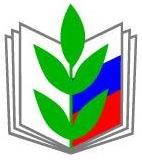 Профсоюз работников народного образования и наукиРоссийской Федерации_____________________________________________________(наименование первичной организации Профсоюза)ОТЧЕТНО-ВЫБОРНОЕ СОБРАНИЕПОСТАНОВЛЕНИЕ______________________________________________________________ _______ 2019 г.                                                                               №__О делегировании представителя в состав комитета Вятскополянскойорганизации ПрофсоюзаВ соответствии с квотой для делегирования в состав комитета Вятскополянской районной организации Профсоюза, установленной  постановлением комитета организации Профсоюза от 08 февраля 2019г. № 17-4 отчетно-выборное собрание  первичной организации Профсоюза ПОСТАНОВЛЯЕТ:1. Делегировать в состав комитета Вятскополянской районной организации Профсоюза  председателя первичной профсоюзной организации ________________________________________________________________.Голосовали:       «за» (__ ), «против» (___), «воздержался»(__) Председатель первичной    организации Профсоюза                                __________  